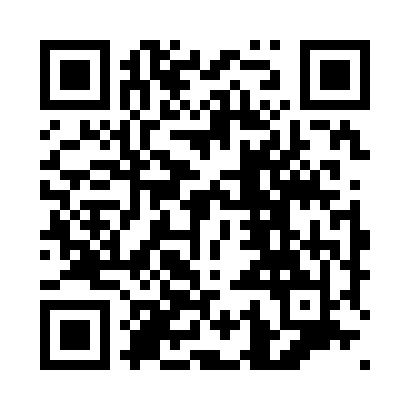 Prayer times for Ahrhutte, GermanyWed 1 May 2024 - Fri 31 May 2024High Latitude Method: Angle Based RulePrayer Calculation Method: Muslim World LeagueAsar Calculation Method: ShafiPrayer times provided by https://www.salahtimes.comDateDayFajrSunriseDhuhrAsrMaghribIsha1Wed3:456:081:305:328:5411:062Thu3:426:061:305:338:5511:083Fri3:396:041:305:338:5711:114Sat3:366:021:305:348:5811:145Sun3:326:011:305:349:0011:176Mon3:295:591:305:359:0111:207Tue3:265:571:305:369:0311:238Wed3:225:561:305:369:0411:269Thu3:195:541:295:379:0611:2910Fri3:155:521:295:379:0711:3211Sat3:145:511:295:389:0911:3512Sun3:145:491:295:399:1011:3713Mon3:135:481:295:399:1211:3814Tue3:125:461:295:409:1311:3915Wed3:125:451:295:409:1511:3916Thu3:115:441:295:419:1611:4017Fri3:115:421:295:419:1711:4018Sat3:105:411:305:429:1911:4119Sun3:105:401:305:429:2011:4220Mon3:095:381:305:439:2111:4221Tue3:095:371:305:439:2311:4322Wed3:085:361:305:449:2411:4323Thu3:085:351:305:449:2511:4424Fri3:085:341:305:459:2711:4525Sat3:075:331:305:459:2811:4526Sun3:075:321:305:469:2911:4627Mon3:075:311:305:469:3011:4628Tue3:065:301:305:479:3111:4729Wed3:065:291:315:479:3211:4830Thu3:065:281:315:489:3411:4831Fri3:065:271:315:489:3511:49